Nauka zdalna - materiały dla kl. 5Bna dzień: 20.04.2020PLASTYKAWitam dziś, "Zastosowanie w praktyce elementów plastycznych: linii, plamy, barwy, kształtu"

Temat-Moja wizja wiosny.
Proszę wykonać pracę plastyczną z własną wizją wiosny, może to być postać lub pejzaż z wszystkimi zwiastunami tej pory roku.
Wykonaj pracę na formacie A3 bloku technicznego farbami plakatowymi, ozdobionymi po wyschnięciu flamastrem, kredkami i pastelami. Pamiętaj aby zapełnić całą kartkę i nie zostawiaj białych fragmentów.
Im atrakcyjniejsze prace tym lepiej.

Powodzenia Grzegorz SmazaNa PRACE PRAKTYCZNE  czekam do 26.04.2020, które prześlecie do grupy FB swojej klasy / przesyłki na prywatne konto Messenger nie będą oceniane, ponieważ mieszają się z moimi prywatnymi wiadomościami, potem giną w gąszczu innych nowych info, czas potrzebny na przejrzenie 150 prac uczniów i przypisanie ich pojedynczo do każdej z klas bo mają fantazję przesyłać na Messenger jest nieekonomiczny i powoduje chaos organizacyjny brrrrrr.


Kto  jeszcze nie prosił o dołączenie do grupy, przypominam, że należy wpisać w wyszukiwarce Facebooka ZSS RZYKI PLASTYKA KLASA 5B.   MATEMATYKATemat: Zapisywanie ułamków dziesiętnych – ćwiczenia.Obejrzyj filmhttps://www.youtube.com/watch?v=NMB4738BeFU&t=419sWykonaj quiz onlinehttps://www.matzoo.pl/klasa5/zamien-na-zlotowki_32_164Zapisz w zeszycie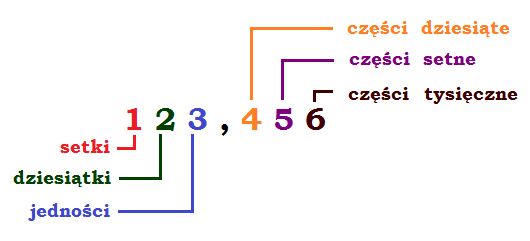 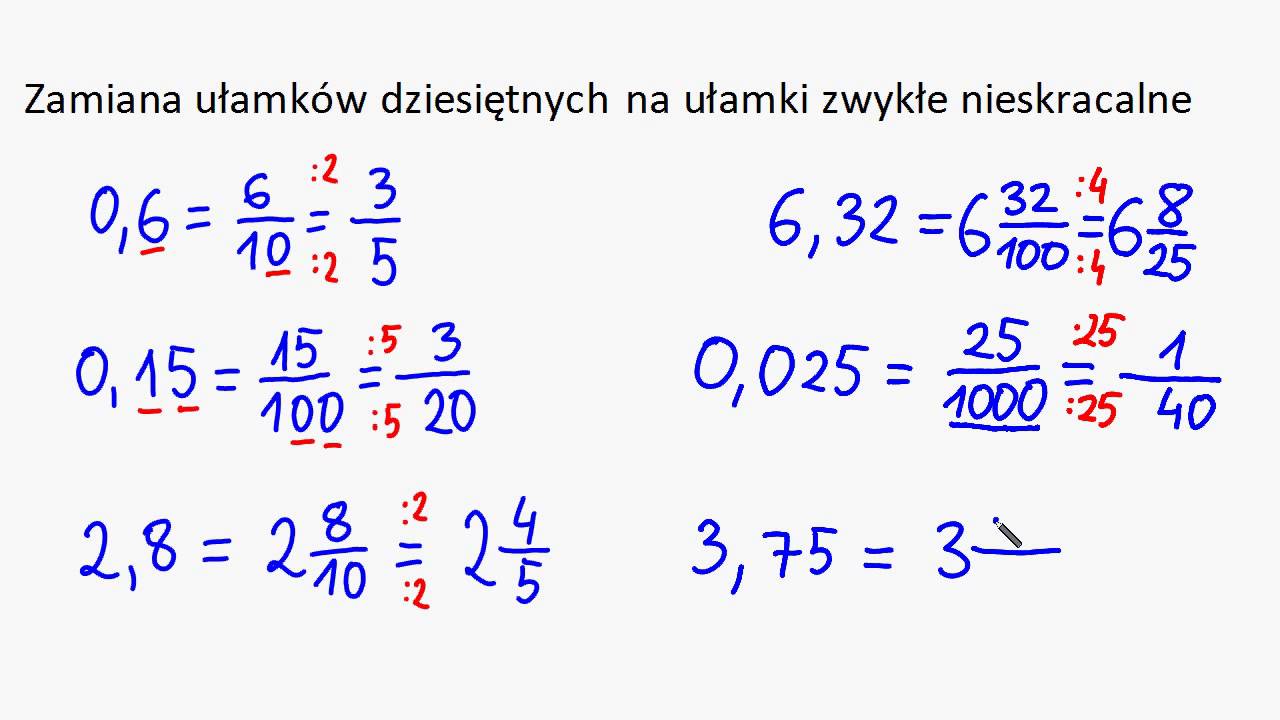 Podręcznik str. 144 zad.2Zeszyt ćwiczeń str. 69JĘZYK POLSKITemat: Opowiem, jak było.1. Zapoznaj się z zasadami pisania opowiadania odtwórczego – str. 226.
2. Wykonaj w zeszycie ćw. 1/str.227.
3. Zapoznaj się z tematem i wykonaj ćwiczenia na platformie epodreczniki:https://epodreczniki.pl/a/idzie-mrowka-przez-dzungle-czyli-jak-napisac-opowiadanie/Dfb8Nc1Gy
4. Zadanie: Napisz opowiadanie o mrówce i słoniu ( ćw. 4) i prześlij je pocztą elektroniczną lub przez Messenger (ostateczny termin przesłania pracy – czwartek).HISTORIA TEMAT : Społeczeństwo średniowiecza – rozwiązujemy ćwiczeniaDzisiaj utrwalamy wiadomości z rozdziału V kartą pracy. Proszę uważnie czytać polecenia ćwiczeń. Odpowiedzi starannie wpisać do zeszytu i przesłać na adres : paleczny.historia@gmail.comPozdrawiam, powodzenia WYCHOWANIE FIZYCZNE (CHŁOPCY)Temat: Ćwiczenia koordynacyjne z piłką. Dzisiaj również skorzystaj z pięknej pogody. Obejrzyj krótki film, który przedstawia 5 prostych ćwiczeń z piłką i postaraj się je powtórzyć we własnym ogrodzie.Udanej zabawy!https://www.youtube.com/watch?v=Hk_sm4MVaPYWYCHOWANIE FIZYCZNE (DZIEWCZYNY)Temat:  Stretching- forma ćwiczeń rozciągającychZ języka angielskiego oznacza „rozciąganie”. Są to ćwiczenia które pozwolą Ci rozciągnąć ,rozluźnić mięśnie , pozwolą pozbyć się uczucia zdrętwienia w kończynach dolnych, górnych, plecach...Przydadzą się właśnie teraz ,kiedy nie ruszasz się zbyt wiele...Dzięki tym ćwiczeniom poprawisz elastyczność mięśni oraz ruchomość w stawach. Włączając spokojną muzykę, zredukujesz stres.Pamiętaj ,że te ćwiczenia najkorzystniej jest wykonywać po wysiłku.W tedy mięśnie lepiej są  rozgrzane ,ukrwione ,łatwiej będzie zwiększyć ich elastyczność oraz  zapobiec tzw„zakwasom„potreningowym .Każde ćwiczenie wykonuj przez 10-15 sekund , a następnie rozluźnij mięśnie 2-5 sekundZadanie:Wykonaj ćwiczenia ,które wcześniej proponowałam: zumba , ćwiczenia z piłką...następnie   razem z prowadzącą wykonaj stretching.https://www.youtube.com/watch?v=N33qhFrO8hYPozdrawiam :)